Бишкек шаары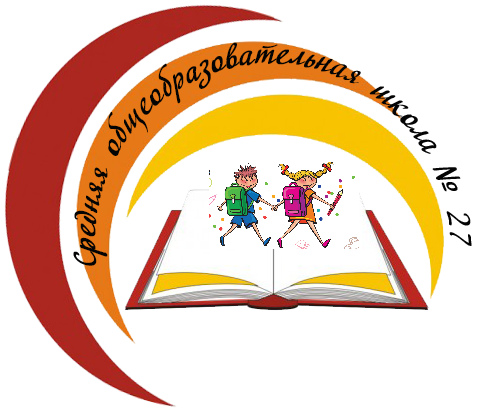 Биринчи май району№ 27 жалпы билим берүүчү орто мектеби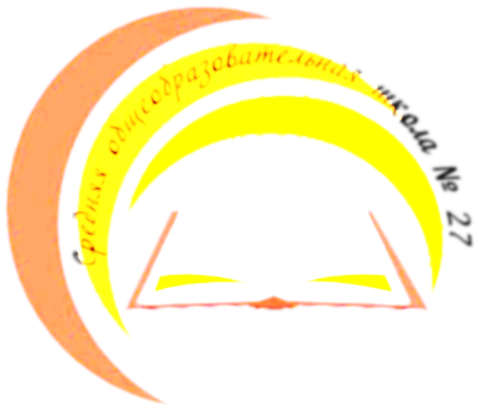 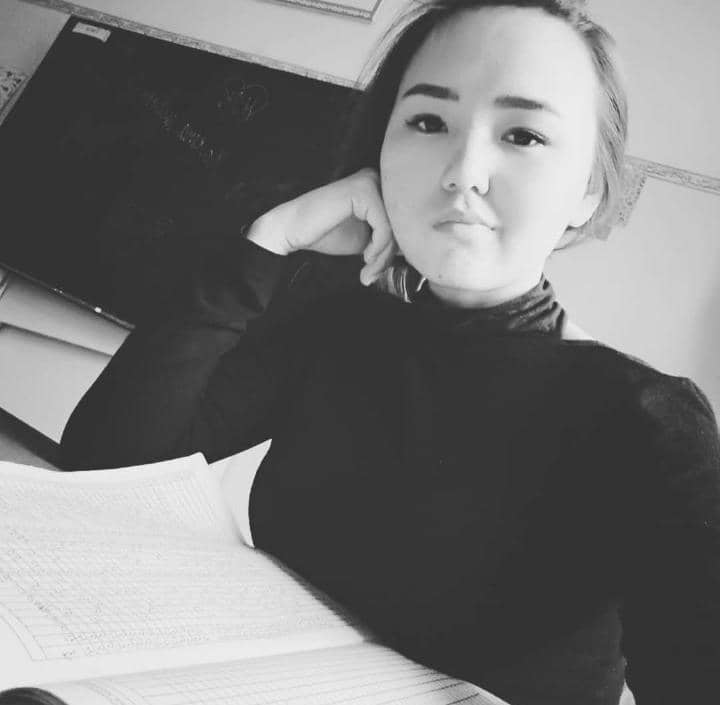 ПОРТФОЛИОУЧИТЕЛЯ БИОЛОГИИЭРКИНБЕКОВОЙ  АСЕЛЬ  ЭРКИНБЕКОВНЫФамилия				 ЭркинбековаИмя					 АсельОтчество				 ЭркинбековнаГод рождения 			 8.03.1998Место рождения			  Нарынская обл, р. Кочкор, с. ТендикОбразование			     	    Бакалавр – факультет биологии и химии КГУ им.                                                                 И. АрабаеваГод окончания                          	 2018Специальность                         	 биотехнологияСпециальность                                  учитель ЕНО, биологияПед стаж			   	  3  годаТема самообразования:Развитие познавательного интереса через самостоятельные работы, проекты по биологииПлан научно-методической работы :Цели:   -развивать у учащихся способность к самостоятельному решению заданий, защиты творческих проектов-развивать спортивный дух и укреплять здоровье-работа по совершенствованию  спортивного зала- разработка поурочного планирования  с  элементами интерактивного обучения - работа по повышению самообразования2. Выход:- доклад к конференции- разработка дифференцированных  тестов и творческих заданий 